 فرم درخواست تولید محتوای الکترونیکیعنوان محتوای الکترونیکی: دانشکده/ گروه متقاضی:تاریخ درخواست:بیان مسئله و ضرورت تولید محتوا(بیان اهداف،بررسی وضع موجود و نقاط قوت وضعف):نام و نام خانوادگی استاد مسئول:نام دانشکده / واحد استاد مسئول/ رشته استاد مسئول/ رتبه علمی استاد مسئولشماره تماس/ ایمیل استاد مسئول: ...کلیات محتوای الکترونیک: گروه هدف: دانشجو        اعضای هیات علمی     کارکنان      عموم مردم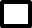 در صورتیکه دوره برای دانشجویان طراحی شده است:   نام درس:          تعداد واحد                                   مقطع تحصیلی(کاردانی          کارشناسی    کارشناسی ارشد   دکتری عمومی    دکتری تخصصی  دستیار تخصصی و فوق تخصصی     )رشته تحصیلی دانشجویان: ....................زبان ارائه محتوا:       فارسی            انگلیسینوع محتوای مورد تقاضا (صوتی یا چندرسانه ای،  فیلم،  انیمیشن و...) :تعداد محتوای مورد تقاضا:  زمان تقریبی هر محتوا:  ملاحظات عمومیاستاد / اساتید مربوطه قبلا کارگاههای آشنایی با مجازی سازی در علوم پزشکی را گذرانده است.استاد/ اساتید مربوطه با نرم افزارهای تولید محتوای الکترونیکی آشنایی دارد.استاد/ اساتید مربوطه وقت و انرژی کافی جهت تولید محتوای الکترونیکی با کیفیت در نظر گرفته است.برنامه از قبل مشخصی جهت تولید محتوای الکترونیکی درس مربوطه طراحی شده است.ملاحظات مالی و انتخاب نوع محتوا بر اساس هزینه- اثربخشی توسط استاد/ اساتید مربوطه در نظر گرفته شده است.سوابق تولید محتوا در موضوع درخواستی قبلا توسط استاد مسئول مورد بررسی قرار گرفته است.ملاحظات اخلاقیتمامی ملاحظات اخلاقی عمومی (شامل رعایت حق کپی رایت، مالکیت معنوی، سرقت علمی و...) و اختصاصی (بسته به نوع درس توسط استاد/ اساتید مربوطه تعیین می گردد) در تولید محتوای الکترونیکی رعایت می گردد.موضوع و نوع محتوای مورد تقاضا به اطلاع و تایید رابط مجازی سازی کارشناس مربوطه رسیده است.